¿CUÁLES SON LOS EFECTOS DE LOS MOVIMIENTOS DE NUESTRO PLANETA TIERRA?Nombre: _____________________________________________Fecha: ________Objetivo: Recordar y complementar contenidos sobre el climaActividadLee el siguiente texto, luego responde a las preguntas.El ciclo diarioSegún el texto, ¿qué es el ciclo diario?_______________________________________________________________________________________________________________________________________________________________________________________________________________________________________________¿Cuándo en una zona de la Tierra es de noche y cuando es de día?________________________________________________________________________________________________________________________________________________________________________________________________________________________________________________¿Con que movimiento de la Tierra se relaciona  un  ciclo diario? ¿Por qué?________________________________________________________________________________________________________________________________________________________________________________________________________________________________________________2.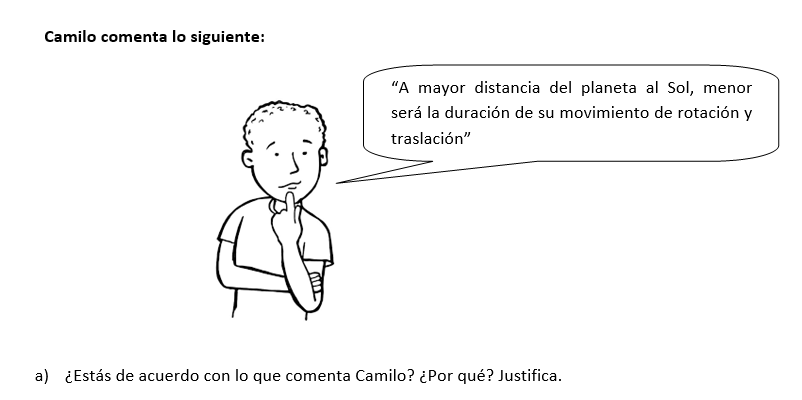 ________________________________________________________________________________________________________________________________________________________________________________________________________________________________________________________________________